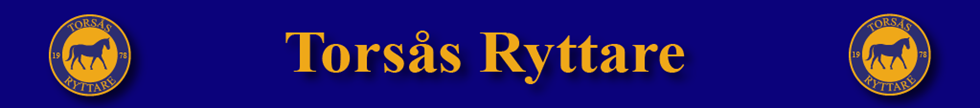 StyrelsemöteTorsås Ryttare 832401-1397, onsdagen den 12 oktober 2022
kl 18.15-19.30 i klubbhusetNärvarande: Jessica Bäck, Marie Björkström, Kristina Strand, Anna Myrén, Annica Larsson, Carina Waax EliassonEj närvarande: Stine Appelqvist, Fanny Martinsson, Sofia Svensson, Nellie Björkström Mötet öppnas
Kristina utsågs till sekreterare för mötet.
Marie Björkström utsågs till justerare för mötesprotokollet.
Dagordningen godkändes.
Godkännande av föregående protokoll.
Ekonomi
Följer budget.Sofia har ansökt om pengar till hjärtstartare hos Brandstodsbolaget.
Investeringar för framtiden (solceller)Planerad installation v 42.
Vi behöver abonnera på ett permanent bredband senast den 26 oktober, då elektriker kommer och kopplar solcellerna till det. Marie Björkström fixar det. 
RapporterTävlingssektionenFaktura skickas till ridsportförbundet för arrangörsbidrag av allsvenskan. Kristina fixar. Anna tar fram underlag.
Höst hoppet väl genomfört 160 st starter ponny, 50 st häst.Dressyr 15/10 ca 45 starter. Det behövs fler funktionärer. 
Kiosken
Bra försäljning vid tävlingarna. Funkade bra. Bemannade till dressyrtävlingen.
Bron
Fungerar bra.
Inhyrda
14 inhyrda för tillfället. Stine o Kristina har tittat på alternativa strömedel för spånpellets. Har beställt torv och kutterspån för att lägga bädd, bedöms som ett bättre alternativ med tanke på tillgång och pris på spånpellets.
AnläggningssektionenFör tillfället fokus på solcellsinstallationen och jobb kring det.
Torbjörn deltar i kursen ”Inspirationsdag om ridhusunderlag för god hästvälfärd” den 14 oktober i Vetlanda. Svenska ridsportförbundet är arrangör.
Ungdomssektionen
Ingen rapportering idag.
Övriga frågor
- Hemsidan, arbetet pågår. Stine har tillsammans med Sarah Ejermark påbörjat. Wilma Appelqvist har kopierat vår gamla sida.Info-mailen, mottagare behöver ändras.Föreningsträff den 13 oktober. Vem går? Ingen kan gå.Försäkringsärende, skadad bil i samband med tävling. Jessika informerar och jobbar vidare med ärendet.Vid övernattning i klubbstugan ska räddningstjänsten informeras.Inköp av städutrustning och dörrmatta till klubbstugan. Marie fixar.
Nästa möte hålls den 7 december kl 18.15.Mötet avslutas._________________________________
      Kristina Strand, sekreterare_________________________________	______________________________Anna Myrén, ordförande		Marie Björkström, justerare